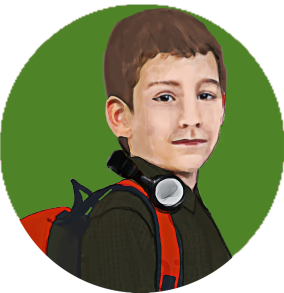 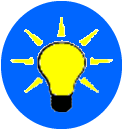 Facteurs scolairesFacteurs scolaires____ ____ ____ ____ ____ ____ ____ ____ ____ ____Je participe peu ou pas en classe.J’arrive en retard à mes cours.Les enseignants sont trop exigeants.J’ai trop de devoirs.Les examens sont trop difficiles.Les enseignants sont trop sévères.Je n’arrive pas à remettre mes travaux à temps.Le climat de la classe laisse à désirer.J’ai de la difficulté à entrer en relation avec mes enseignants.Je n’ai pas trouvé d’adultes à l’école sur qui je peux compter._____       Total des points pour les facteurs scolaires_____       Total des points pour les facteurs scolairesFacteurs individuelsFacteurs individuels____ ____ ____ ____ ____ ____ ____ ____ ____ ____Je n’ai pas de bonnes notes.Je me sens peu en contrôle.Je ne réussis pas à m’adapter à ma nouvelle école.J’ai plus de problèmes que de solutions.Je ne me sens pas bien dans ma peau.Je n’arrive pas à me fixer des objectifs à atteindre pour cette année.Je n’ai pas réussi à me faire de nouveaux amis.Je n’arrive pas à m’intégrer au groupe.Je fais rire de moi dans l’autobus.Je mange seul(e)._____       Total des points pour les facteurs individuels_____       Total des points pour les facteurs individuelsFacteurs d’organisationFacteurs d’organisation____ ____ ____ ____ ____ ____ ____ ____ ____ ____J’ai des problèmes à me diriger dans l’école.Je trouve l’école trop grande.Je trouve qu’il y a trop de monde dans l’école.Les pauses ne sont pas assez longues pour me permettre d’arriver à mes cours à temps.L’heure de dîner n’est pas assez longue pour que je puisse manger.Mon casier est un vrai champ de bataille.Je n’arrive pas à gérer mon horaire.Je me fais bousculer aux casiers.Je me fais dépasser dans la file à la cafétéria.Je n’ai pas encore réussi à me faire des routines._____       Total des points pour les facteurs d’organisation_____       Total des points pour les facteurs d’organisationMon adaptomètreMon adaptomètreMon adaptomètre____ ____ ____ Total des points pour les facteurs scolairesTotal des points pour les facteurs individuels Total des points pour les facteurs d’organisationTotal des points pour les facteurs scolairesTotal des points pour les facteurs individuels Total des points pour les facteurs d’organisation_____       Total des points de ton adaptomètre_____       Total des points de ton adaptomètre_____       Total des points de ton adaptomètre Que t’indique ton adaptomètre? Que t’indique ton adaptomètre? Que t’indique ton adaptomètre?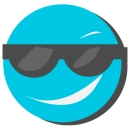 0 à 300 à 30Cool!Tu t’es très bien adapté(e) à ta nouvelle école secondaire. Tu es autonome. Tu as réussi à te faire de nouveaux amis.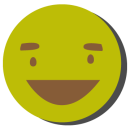 30 à 6030 à 60Yes!Ça s’en vient! Tu aimes ta nouvelle école secondaire et tu as des amis. Il y a encore quelques petites choses auxquelles tu dois t’habituer. Ton adaptomètre t’indiquera ce qu’il te reste à travailler.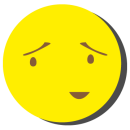 60 à 9060 à 90Hem! Lâche pas! Tu vas y arriver. Parfois, il faut se donner du temps pour bien faire les choses. Tu as déjà réglé plusieurs points. Bravo! À l’aide de l’adaptomètre, tu sauras ce qu’il te faut encore travailler.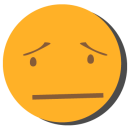 90 à 12090 à 120Ouf!Courage! Donne-toi du temps. Discute avec quelqu’un en qui tu as confiance pour clarifier la situation. Si tu en parles, tu te sentiras mieux. Choisis un objectif à la fois.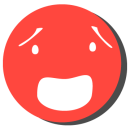 120 à 150120 à 150Zut!Tu aimes peu ta nouvelle école. Essaie de trouver pourquoi. Tu as besoin d’aide? Il y a plusieurs personnes qui peuvent t’aider. Va sur le babillard des services à l’école. Parle à tes parents. 